PREFEITURA DA ESTÂNCIA TURÍSTICA DE ITU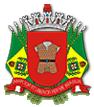 SECRETARIA MUNICIPAL DE OBRAS E SERVIÇOS VIÁRIOSAvenida Itu 400 anos, 111 – Itu Novo Centro – Itu – São PauloTelefone:- (11) 4886-9600Declaração de Endereço apenas para CorrespondênciaEu ____________________________________________________________________________________,com pedido de ______________________________________________, para a empresa___________________________________________________________________________ ______________________________________________________________________________, no endereço_______________________________________________________________________________,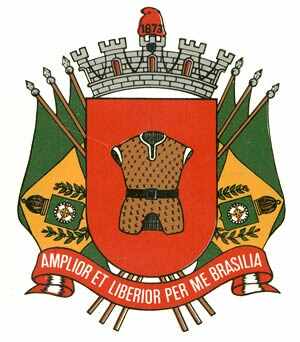 pelo processo nº _____________/______, venho esclarecer que o endereço supra citado será utilizado pela minha empresa apenas e tão somente para endereço fiscal e de correspondência, não havendo nenhum tipo de atividade de_____________________________________________________________no local.		 Sendo assim, estou ciente de que não serão exigidos todos os documentos previstos na Lei Municipal 2/10 e suas alterações, e que caso venha desenvolver no local todas as atividades previstas no ramo de atividade contido na razão social da empresa, deverei comunicar a Prefeitura e atender todas as exigências necessárias para desenvolvê-la.		Estou ciente de que o não atendimento implicará nas penalidades previstas nas sanções do Código Tributário Municipal e no cancelamento do alvará, e que caso não seja possível atender todas as exigências, o alvará não será emitido, isentando a Prefeitura de qualquer ônus.		Declaro para os devidos fins que não haverá funcionários, publicidade ou qualquer atividade comercial, industrial ou de serviços no local.Itu, ____ de ____________de _____._________________________________        Nome Proprietário:        RG/CPF: